              Community Advisory Committees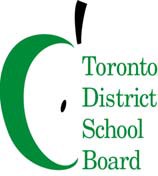 To:	Members of the Environmental Sustainability Community Advisory Committee (ESCAC)
Committee 
Date: Tuesday April 2, 2024
Time : 6:30 p.m. – 8 p.m.
Virtual Meeting, Link to register in advance: https://tdsb-ca.zoom.us/meeting/register/tJIrfuqhqTgrHdaODUpu9uNoTewglD7oHfhZCommittee Co-Chairs: Manna Wong and Anne KearyAGENDA#ItemFacilitator/PresenterTimeline1Welcome and Land AcknowledgementCo-Chairs6:30 p.m.2IntroductionsCo-Chairs6:32 p.m.3Approval of Feb 6, 2024, minutesCo-Chairs6:42 p.m.2023 Climate Action Plan Updates Action 25: Feasibility study: Installing EV charging stations for staff use during the day and public use after hoursAction 39: Increase capacity of schools to address climate change through the EcoSchools Canada Certification Program (Middle Schools Conference recap)Action 43: Continue to offer professional learning opportunities in environmental and sustainability education for TDSB educators in collaboration with OISE (Summer Institute, Shaping New Futures Together Aug 19-22)Action 1: Reduce LC1 Energy Consumption by 10%Kristen Evers




Jenn Vetter/Pam Miller




Jenn Vetter/Pam Miller






Richard Christie

6:45 p.m4Energy Conservation Demand Management (ECDM) 5 Year PlanRichard Christie7:35 p.m. 5Upcoming CAC ReviewKristen Evers 7:45 p.m.6Member Updates/Announcements Noise Pollution Barbara Falby
7:50 p.m.7AdjournmentCo-Chairs8:00 p.m.